    This document consists of 17 printed pages and 1 blank pagesMeasurementComplete the unit conversion table shown. 	[5]a)	Measure the rectangle below and write in your measurements in the space given. 	[2]b) 	Calculate the perimeter and area. Show your working.	Perimeter = _____________[2]	Area = _________________[2]Here is a plan of Ms Perrin’s garden. 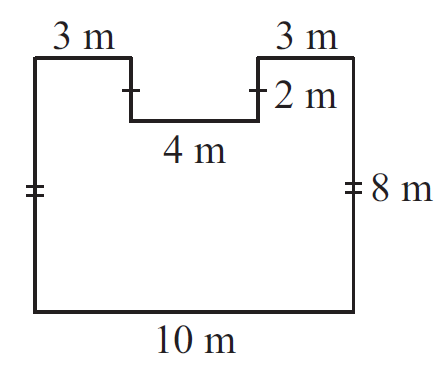 a)	Calculate the area of the garden. 
Show your working			Area =_______________ [3]b) 	Ms Perrin needs to put a fence around the whole perimeter to keep her dog in. She has been told that it will cost $84 for each metre of fence. 
Calculate the total cost of the fence. Show working. 	Total Cost =_______________ [2]c)	Ms Perrin is thinking about putting in a small swimming pool in the garden like the one shown in the diagram. 
(i)	What is the volume of the pool?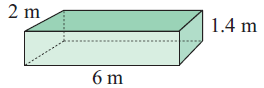 	Volume =_______________ [2]	(ii)	What the capacity of the pool?	Capacity =_______________ [2]The volume of this cuboid is 120 m3. 
How long is the side that is marked as x?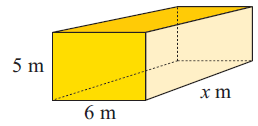 	x =_______________ [2]A rectangular piece of card is to be used to make a picture frame as shown.
Calculate the area of frame (the shaded area) shown in the picture. 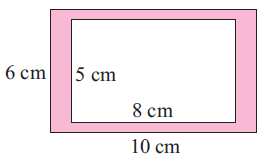 	area =_______________ [3]Fill in the blank spaces with the most suitable unit of measurement. .The capacity of cup 	_________________________[1]The length of a bus 	_________________________[1]The length of an ant	_________________________[1]The volume of a shoe box 	_________________________[1]The area of the gym floor	_________________________[1]Location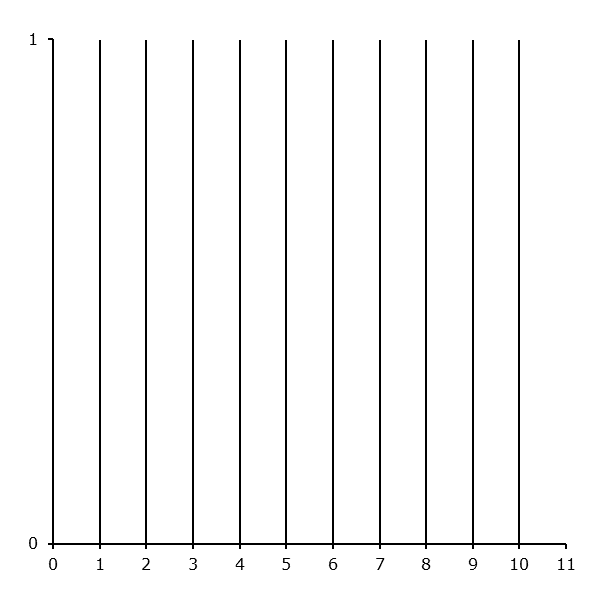 a)	Give the coordinates of :	i) Point A   ___________________	[2]	ii) Point B   ___________________	[2]b)	Draw an X at point at (7, 5) and label it C	[1]c)	What is the compass direction of A from B?	_______________ [1]d)	If each square on the grid above is 5 m what is the shortest distance from A to B if you can only walk along the grid lines?	_______________ [1]a)	Using a scale of 1 centimetre to represent 5 metres draw a accurate line to 
represent 35 m. 	[1]	b)	A window on a doll’s house is shown below. The doll’s house is made at a scale of 1:50 of a real house. By using your measurements of the outer dimensions of the window drawn calculate the dimensions of the real window? 	length__________________height___________________ [2]c)	A door measures 75 cm wide and 2 m high. Using the scale given for the doll’s house, what would the dimensions of the doll’s house door be? 	width__________________height___________________ [3]Draw a compass showing the 8 main compass points. 	[1] Below is a bicycle wheel with light attached at the top. 
In the box provided draw the locus of the light as the bicycle wheel rolls to the right. 	 [1]Whole Numbers Rearrange the digits 5 9 6 2 4 into the smallest number possible. 	_______________ [1]Write a single number where :the place value of 6 is hundreds,the value of 3 is three thousand,the units position contains a 3,and there are no tens. 	_______________ [1] Showing full working calculate (marks will only be awarded if appropriate working is shown):Using the number 8365Round to the nearest 10	_______________ [1]Round to the nearest 100	_______________ [1]Rewrite the number using one figure approximation. 	_______________ [1]Solve the following problems:	_______________ [1]	_______________ [1]Using the numbers between 20 and 40 only (including 20 and 40), write down theprime numbers	_________________________________ [2]the multiples of 6	_________________________________ [2]the square numbers 	_________________________________ [2] Write 24 as a product of prime factors (show full working)	_____________________________________ [2]a)	Find the lowest common multiple of 6 and 8. (show working)	_______________ [2]List the factors of 8.	_______________ [1] Using one figure approximation calculate. Working must be shown3643 + 84 + 7=	_______________ [2]Write 2546 in expanded form. 	_______________________________________________________ [1]Solve:356 x 100 =	_______________ [1]	_______________ [1]Fractions, Decimals and PercentagesIn the rectangle shown there are lightning bolts and rainbows.	What fraction of the pictures are rainbows?	_______________ [1] Complete the table below by filling the missing numbers. 	[3]a)	Rewrite  in its simplest form. 	_______________ [2]Write  as a mixed number	_______________ [1]Write   as an improper fraction	_______________ [1]Calculate the following: (working must be shown) a)	Two fifths of the children in a class of 20 students wear glasses. 
How many students wear glasses in the class? Show working. 	_______________ [2]What percentage of the children wear glasses?	_______________ [1]In a different class the teacher checks her roll and she discovers that 9 of her students have birthdays in May. She works out that this is   of her class. 
How many students does she have in her class?	_______________ [2]If a student scores 34 out of 40 on a test, what is her score as a percentage?	_______________ [2]Three students have just received a test back and are arguing about who did better. John says he got 42 out of 60, Mary says her mark is higher because she got  of all of the questions correct but Alex says he is the best because he got 0.74 of all the questions right. By turning all of their scores into percentages show who scored best. (show all working)	John_______________ 	Mary_______________ 	Alex_______________ 	[3] A shop had a sale and decided to reduce its prices by 35%. If a pair of shoes normally cost $150, how much would they cost with the 35% taken off?	_______________ [3]Problem SolvingFarmer F wants to build a pen to keep his chickens in. He decides that his chickens would be happiest in a rectangular shaped pen where the short side is half the length of the long side. He uses 18 posts to build his pen and he is going to space them one metre apart.  Draw a diagram showing how many posts there are in each side of his pen. 	[2]b)	What is the perimeter of the chicken pen?	_______________ [1]If each chicken needs half a square metre of space to be happy, how many chickens can Farmer F have in his pen?	_______________ [1]The Wattle Baked Bean Company decided to have a promotion. They put special labels on their cans and for every 3 labels collected, customers would get an extra can of baked beans with the special label on. (i)	If Fred buys 8 cans how many extra cans would he get? 	_______________ [1](ii)	How many more cans would he have to buy to get another free can?	_______________ [1]Mr M loves baked beans and he buys 15 cans of the special baked beans. 
How many free cans will he get?	_______________ [3]Four friends, A, B, C and D each have a pet. One has a fish, one a cat, one a bird and one has a frog. Using the clues given work out who owns each type of pet. A’s pet has legs but no feathers, B’s has no fur or hair,C’s pet must live in or near the water,and D’s pet has no legs. 	A=______________B=_____________C=_____________D=______________[5]John is 5 times as old as his son JJ. The sum of their ages is a square number. Next year both of their ages will be prime numbers and in 2 years both of theirs ages will be multiples of 4. 
What are their ages?	John_______________	JJ_______________	[3]Mrs H loves Jelly beans and bought a bag of less than 100 for herself. Mrs H is also quite good at Mathematics so she decided to eat a different fraction of them each day. On day one she ate , on day two she ate  of the jelly beans left, on day three she ate  of the remaining jelly beans. Below is a list of the fraction she ate each day. Each day she ate a whole number of jelly beans because the fraction of the remainder each day always came to a whole number. On day 6 she had 25 jelly beans left. How many Jelly Beans did Mrs H buy to start with?	_______________ [3]TeacherTutor Class Name [Print clearly] Name [Print clearly]MAY EXAMINATIONS 2013MAY EXAMINATIONS 2013MAY EXAMINATIONS 2013MAY EXAMINATIONS 2013SUBJECT: Year 7 MathematicsSUBJECT: Year 7 MathematicsSUBJECT: Year 7 MathematicsTime allowed:   1 hour 30 minutesTime allowed:   1 hour 30 minutesTime allowed:   1 hour 30 minutesTotal Marks:125READ THESE INSTRUCTIONS FIRSTAll your answers and working are to be written on the examination paper.Calculators are permitted.Show all your working for questions worth more than 1 mark. Answer all questions.The number of marks is given in [ ] at the end of each question or part question.READ THESE INSTRUCTIONS FIRSTAll your answers and working are to be written on the examination paper.Calculators are permitted.Show all your working for questions worth more than 1 mark. Answer all questions.The number of marks is given in [ ] at the end of each question or part question.READ THESE INSTRUCTIONS FIRSTAll your answers and working are to be written on the examination paper.Calculators are permitted.Show all your working for questions worth more than 1 mark. Answer all questions.The number of marks is given in [ ] at the end of each question or part question.READ THESE INSTRUCTIONS FIRSTAll your answers and working are to be written on the examination paper.Calculators are permitted.Show all your working for questions worth more than 1 mark. Answer all questions.The number of marks is given in [ ] at the end of each question or part question.a)1 kmmb)300 cmmc)200 mmcmd)2 Lmle)150 cm3mla)365 + 8346 = 	[1]b)24 x 36=	[3]c)657 – 89=d)3144÷6=	[1]	[2]FractionDecimalab0.375ca)3.25 + 14.2 = 	[1]b)=(show the answer as a mixed number)	[2]c)d)	[2]	[2]e)	[2]Day12345Fractioneaten